Проект повестки дня 
вторых виртуальных консультаций Советниковс понедельника, 16 ноября 2020 года, 12 час. 00 мин. − 15 час. 00 мин.1	Список неотложных пунктов повестки дня, по которым необходимо принять решение до конца 2020 года и которые предлагается включить в повестку дня VCC-22	Документы, которые возможно обсудить на VCC-2______________Вторые виртуальные консультации Советников
с 16 ноября 2020 года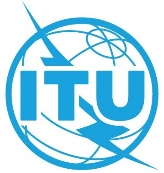 Пересмотр 1
Документа VC-2/1-R
16 ноября 2020 года
Оригинал: английскийПредметC20/№VC/№−Проект повестки дня вторых виртуальных консультаций СоветниковVC-2/1(Rev.1)−	Вклад от Азербайджанской Республики, Республики Беларусь, Российской Федерации и Республики УзбекистанVC-2/5(Cor.1)ПредметC20/№VC/№ПредметC20/№VC/№1Список кандидатур на должности председателей и заместителей председателей РГС, ГЭ, НГЭ (PL 1.8)C20/21(Rev.3)(Cor.1)2Всемирный день электросвязи и информационного общества (Рез. 68) (PL 2.2)C20/17−	Вклад от Российской ФедерацииC20/683Отчет председателя Рабочей группы Совета по финансовым и людским ресурсам (РГС-ФЛР) (Реш. 558, Реш. 563 (ИЗМ)) (Рез. 151, 152, 158, 169, 170, Реш. 558, 563 (ИЗМ)) (ADM 4)C20/504Отчет Независимого консультативного комитета по управлению (IMAC) (Рез. 162) (Реш. 565) (ADM 13)C20/22(Rev.1)5Назначение нового Внешнего аудитора (Рез. 94, Реш. 614) (ADM 14)C20/496Проверенные счета: Проверенный отчет о финансовой деятельности за 2019 год (ADM 15)C20/42(Rev.1)7Отчет Внешнего аудитора: Счета Союза за 2019 год (ADM 16)C20/408Отчет о ходе работы по проекту по помещениям штаб-квартиры Союза (Рез. 212, Реш. 619) (ADM 20)C20/7(Rev.1)C20/77INF/20, INF/219Стратегия по условиям работы персонала и План реализации (Реш. 619) (ADM 20)C20/2910Краткий отчет о работе Консультативной группы Государств-Членов по проекту, связанному с помещениями штаб-квартиры Союза (Рез. 212) (ADM 20)C20/48(Rev.1)11Новые функция и процесс расследования (ADM 27)C20/60, C20/78−	Вклад от Соединенных Штатов АмерикиVC/812Решения ГА ООН об условиях службы в общей системе ООН (ADM 28)C20/2313График проведения будущих конференций, ассамблей и собраний Союза (2020−2023 гг.) (Рез. 77, 111) (PL 2.7)C20/37(Rev.1)14Подготовка к ВАСЭ-21 (PL 2.8)C20/24(Rev.1)Измененное Решение 608 (по результатам консультаций)C20/72−	Вклад от Республики ИндииVC-2/2−	Вклад от Азербайджанской Республики, Республики Беларусь, Российской Федерации и Республики УзбекистанVC-2/4(Cor.1)−	Вклад от КанадыVC-2/7−	Вклад от Соединенных Штатов АмерикиVC-2/8−	Вклад от Федеративной Республики Германии, Республики Болгарии, Республики Кипр, Республики Хорватии, Дании, Испании, Финляндии, Франции, Греции, Венгрии, Литовской Республики, Мальты, Норвегии, Королевства Нидерландов, Республики Польша, Словацкой Республики, Чешской Республики, Румынии, Швеции и Соединенного Королевства Великобритании и Северной ИрландииVC-2/9План по обеспечению непрерывности работы МСЭ-Т до проведения ВАСЭ в феврале−марте 2022 годаVC-2/315Подготовка к ВФПЭ-21 (Рез. 2, Реш. 611) (PL 2.9)C20/5(Rev.1)16Подготовка к ВКРЭ-21 (PL 2.10)C20/30(Rev.1)17Отчет Внутреннего аудитора о деятельности по внутреннему аудиту (ADM 18)C20/4418Отчет Рабочей группы по внутреннему контролю (ADM 4)C20/63(Rev.1)ПредметC20/№VC/№1Оказание поддержки БСЭ (ADM 4)C20/14(Rev.1)2Влияние пандемии COVID-19 на функционирование и виды деятельности МСЭVC/13(Rev.1)−	Вклад от Российской ФедерацииVC/2−	Вклад от КитаяVC/10−	Вклад от Азербайджанской Республики, Республики Беларусь, Российской Федерации и Республики УзбекистанVC-2/6(Cor.1)Состояние платформ и поддержки виртуальных собранийINF/223Отчет о результатах деятельности РГС-ВВУИО&ЦУР (Рез. 140, Рез. 1281, 1332 (ИЗМ), 1334 (ИЗМ)) (PL 1.1)C20/84Отчет Председателя Рабочей группы Совета по вопросам международной государственной политики, касающимся интернета (РГС-Интернет) (Рез. 1305, 1336 (ИЗМ)) (PL 1.2)C20/515Отчет Рабочей группы Совета по защите ребенка в онлайновой среде (Рез. 179, Рез. 1306 (ИЗМ)) (PL 1.5)C20/576Отчет Рабочей группы Совета по языкам (Рез. 154, Рез. 1372 (ИЗМ)) (PL 1.6)C20/12C20/677Отчет о найме независимого внешнего консультанта по управлению, включая рекомендации и различные стратегии (Рез. 11) (PL 2.1)C20/108Отчет о Всемирных мероприятиях ITU Telecom (Рез. 11, Рез. 1292) (PL 2.1)C20/19(Rev.1)9Задолженности и специальные счета задолженностей (Рез. 41) (ADM 10)C20/11(Rev.1)10Просьбы о предоставлении освобождения от уплаты взносов (ADM 11)C20/39(Rev.1)11Укрепление регионального присутствия (Рез. 25) (ADM 23)C20/2512Отчет о проведении общего обзора, включающего предложения относительно надлежащих мер для обеспечения постоянной эффективности и результативности регионального присутствия МСЭ, в том числе рекомендации, сформулированные в рамках исследования, проведенного внешним консультантом (Рез. 25, Реш. 616) (ADM 24)C20/74C20/7513Отчет Управления по вопросам этики (ADM 31)C20/5914Отчет о выполнении плана действий по управлению рисками (ADM 32)C20/61(Rev.1)15Обеспечение непрерывности деятельности: экономическое обоснование управления информацией (ADM 33)C20/5316Взносы Исламской Республики Пакистан на покрытие расходов Союза (новый)C20/73